SEKOLAH KEBANGSAAN SUNGAI KELAMAH (F)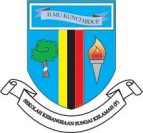 73430 GEMAS, NEGERI SEMBILANUJIAN BULANAN FEBRUARISAINS KERTAS 2TAHUN 5NAMA : __________________________________	KELAS: 5 _________Arahan:Kertas ini mengandungi 8 soalan.Jawab semua soalan di ruang yang disediakan.Dalam satu penyiasatan, Jenny memanaskan suatu cecair di dalam tabung didih. Dia tidak mengamalkan langkah keselamatan yang sepatutnya ketika berada di dalam bilik sains.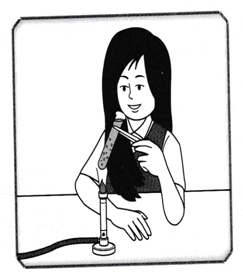 Apakah yang perlu Jenny lakukan terhadap rambutnya yang panjang?[ 1 markah ]Apakah yang perlu dipakai oleh Jenny untuk melindungi matanya?[ 1 markah ]Apakah yang perlu digunakannya untuk memegang tabung didih?Kain 			penyepit        	    Pemegang tabung uji[ 1 markah ]Ke arah manakah mulut tabung didih itu perlu dihalakan? Berikan sebab?Mulut tabung didih perlu dihalakan ke arahkerana[ 2 markah ]Rajah 1 menunjukkan tiga jenis haiwan.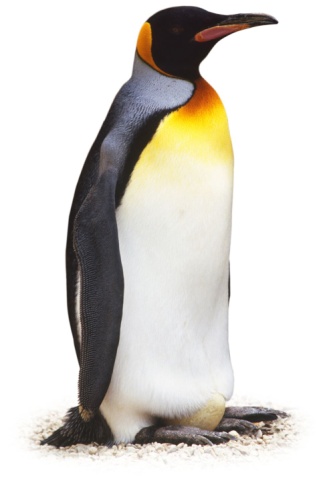 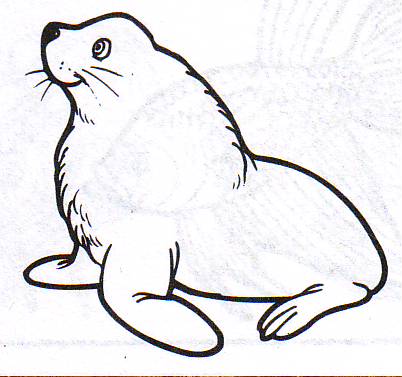 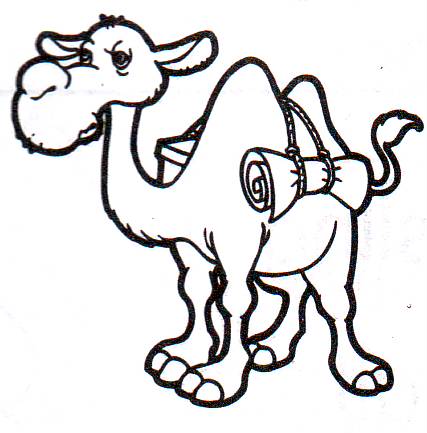 		    R				        S					     TRajah 1Antara haiwan-haiwan di atas, yang manakah tinggal di kawasan yang...bercuaca sejuk? :bercuaca panas? :         (2 markah)Nyatakan ciri- ciri khas bagi setiap haiwan di atas yang melindungi mereka daripada cuaca yang melampau.(3 markah)Namakan dua haiwan yang mempunyai ciri yang sama seperti haiwan R.( 1 markah)Rajah 2 menunjukkan sejenis haiwan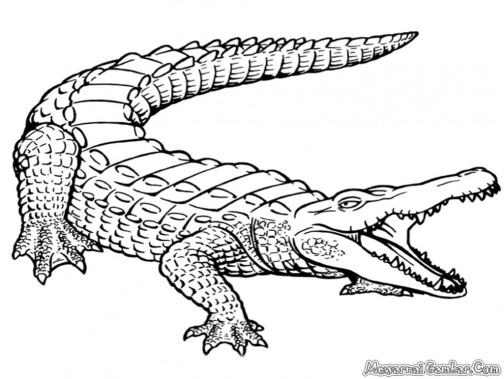 Rajah 2Bagaimanakah haiwan di atas memastikan kemandirian spesiesnya?           ( 1 markah)Apakah ciri khas yang ada pada  haiwan di atas?           ( 1 markah)Nyatakan sejenis haiwan lain yang mempunyai ciri khas yang sama seperti di jawapan di (b)?           ( 1 markah)Berdasarkan jawapan di ( c ), lengkapkan peta pemikiran di bawah dengan ciri, tingkah laku dan cara kemandirian spesiesnya?			( 2 markah )Memerhati , 					        video dokumentari majalahRajah 3 menunjukkan aktiviti-aktiviti yang dilakukan oleh sejenis haiwan.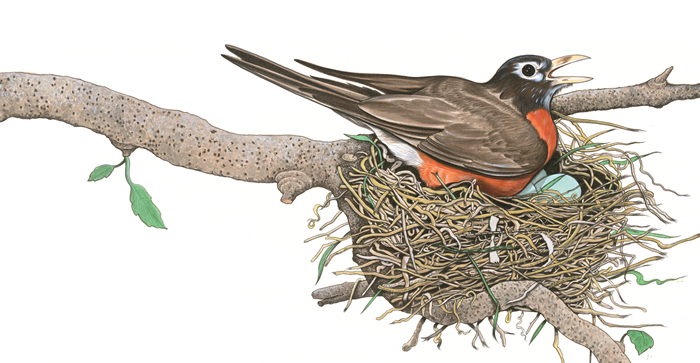 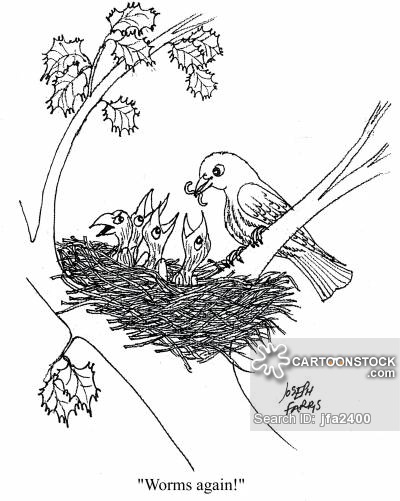 			     Aktiviti J				       Aktiviti KRajah 3Apakah yang dilakukan oleh haiwan itu dalam aktiviti J dan aktiviti K?Aktiviti J :Aktiviti K : (2 markah)Mengapakah aktiviti-aktiviti di atas penting bagi haiwan tersebut?( 1 markah)Apakah yang akan berlaku sekiranya aktiviti-aktiviti itu tidak dilakukan?( 1 markah)Berdasarkan maklumat di atas, apakah maksud kemandirian spesies?Keupayaan 		( 1 markah)Rajah 2 menunjukkan suatu siratan makanan.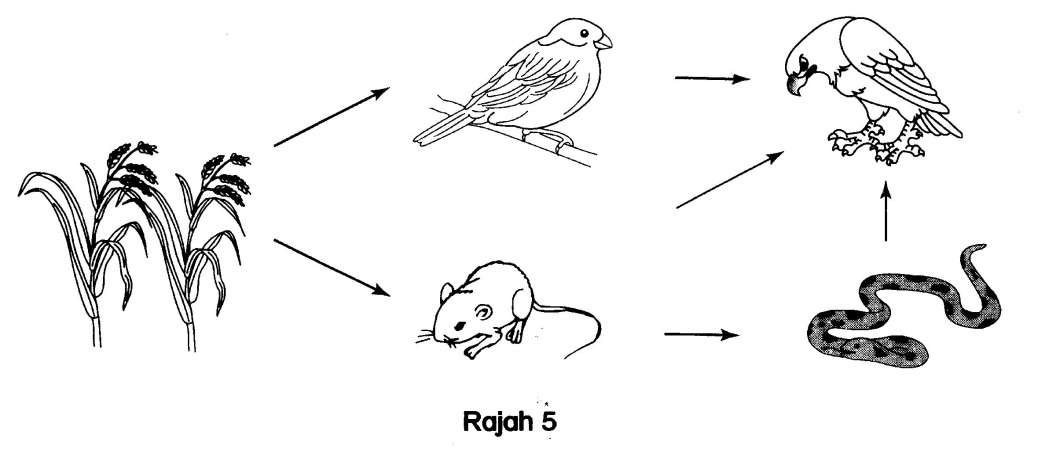 Rajah 2Nyatakan habitat bagi siratan makanan di atas.           ____________________________________________________________		                          [1 markah]Bina dua rantai makanan bagi siratan makanan di atas.____________________________________________________________           ________________________________________________________		                         [2 markah]Banyak ular ditangkap dan dibunuh sehingga bilangannya berkurangan di habitat tersebut.Apakah akan berlaku kepada bilangan helang ? Berikan sebab.Bilangan helang : _____________________________________________Sebab : _____________________________________________________                                                                                                                [2 markah]Jadual 1 menunjukkan keputusan yang diperoleh daripada satu penyiasatan oleh sekumpulan murid.Jadual 1Apakah tujuan penyiasatan ini?[ 1 markah ]Berikan satu sebab (inferens) tentang perbezaan bilangan telur yang dihasilkan oleh haiwan R dan haiwan S.[ 1 markah ]Nyatakan dua maklumat yang dikumpulkan dalam penyiasatan ini.[ 2 markah ]Apakah kemungkinan haiwan R ?Haiwan R :  [ 1 markah ]Jadual 2 menunjukkan cara tiga haiwan tersebut memastikan kemandirian spesies mereka.Jadual 2Apakah pembolehubah dimanipulasi dalam penyiasatan ini?_____________________________________________________________________(1 Markah)Selain daripada bertelur dalam jumlah yang banyak, nyatakan cara lain bagi penyu untuk memastikan kemandirian telurnya._____________________________________________________________________( 1 markah)Bagaimanakah ayam memastikan kemandirian spesiesnya selepas telurnya menetas?______________________________________________________________________( 1 markah)Apakah kesimpulan daripada penyiasatan ini?______________________________________________________________________(1 Markah)Jadual 2 menunjukkan bilangan belalang dan katak yang direkodkan di sebuah sawah padi dalam satu penyiasatan.Jadual 2Apakah tujuan penyiasatan ini?( 1 markah)Nyatakan corak perubahan bilangan belalang dan katak sepanjang tempoh penyiasatan itu.Bilangan belalang :Bilangan katak	  : [ 2 markah ]Berikan sebab (inferens) tentang bilangan belalang sepanjang tempoh penyiasatan itu.[ 1 markah ]Ramalkan bilangan katak pada minggu ke-8.[ 1 markah ]~Kertas soalan tamat~HaiwanCiri khas(i)R(ii)S(iii)THaiwanBilangan telur yang dihasilkan pada satu masaR6-10 bijiS200 - 300 bijiHaiwanBilangan telur yang dihasilkanCara haiwan menjaga telurnyaAyam10Melindungi telurnyaKatak1500Membiarkan telur-telurnya menetas sendiripenyu200Membiarkan telur-telurnya menetas sendiriMingguMinggu123456BilanganHaiwanBelalang807050302010BilanganHaiwanKatak101520201510